Odjel za obrazovanje Hrvatske sekcije IEEE poziva vas na predavanje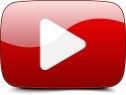 Predavanje koje možete pratiti i na Internetu na našem Youtube kanalu, a prikazati će mnoge zanimljivosti iz područja obrazovanja. Predavanje i diskusija poslije njega će pokušati odgovoriti na pitanja:Što je to što IRIM zapravo želi postići?Je li to zamjena za formalno obrazovanje ?Što učenici time dobivaju?Što dobivaju učitelji?Kako nastaje kurikulum IRIM-ovih aktivnosti?Koji su dosadašnji pozitivni rezultati?Koje su glavne primjedbe učenika?koje su glavne primjedbe učitelja?Što bi IRIM, nakon dosadašnjeg iskustva, htio promijeniti u projektu, ideji, partnerimaKamo ide IRIM u budućnosti?Paolo Zenzerović je zaljubljenik u edukaciju i edukacijsku tehnologiju. Nakon završnog diplomskog studija elektrotehnike bavi se uradi sam kulturom i edukacijom učitelja u području elektronike, robotike i automatike. Autor je prve knjige o Arduinu na hrvatskom jeziku, te dobitnik mnogih međunarodnih priznanja, kao i ovogodišnji dobitnik državne nagrade za tehničku kulturu „Faust Vrančić“. Paolo sudjeluje u stvaranju od samih početaka, a danas je voditelj poslovanja Instituta za razvoj i inovativnost mladih.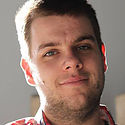 „Obrazovanje van struje“ koje će održati Paolo Zanzerović Institut za Razvoj i Inovativnost Mladihu utorak, 20. studenog 2018 u 18 sati u Sivoj vijećnici
Fakulteta elektrotehnike i računarstva Sveučilišta u Zagrebu.